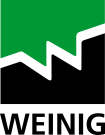 Giornate tematiche a WEINIG DIMTER a Illertissen / 15 e 16 giugno 2016Siamo lieti di alle nostre giornate tematiche “lavorazione del legno massello”.  a noi. Presso la sede WEINIG DIMTER di Illertissen presenteremo tutto quello che riguarda il tema troncatura, scansione, ottimizzazione, taglio e incollaggio.raccogliere idee su come ottimizzare i processi, ottenere maggiori prestazioni dalla produzione e offrire una qualità ancora maggiore ai clienti. Utilizza questa possibilità unica! gli esperti di WEINIG, Raimann, Luxscan, WEINIG DIMTER, produttori di adesivi e utilizzatori, a presentazioni mirate sul tema del taglio e vedere dal vivo i nostri più recenti macchinari:HighlightsNOVITÀ - Pressa per incollaggio ProfiPress T Next GenerationScopri per la nuova ProfiPress T Next Generation dal vivo. Questo macchinario offre maggiori prestazioni, è straordinariamente facile da utilizzare e può essere configurato in base alle esigenze del cliente. NOVITÀ - Nuovo impianto per troncatura ad alte prestazioni Solo nel corso di queste giornate tematiche sarà possibile vedere un esempio di progetto realizzato .Configurazione dell’impianto: Scanner tipo CombiScan+C600 e tre  continuo OptiCut 450 FJ+Presenteremo inoltre esemplari espositivi dalle aree prodotto troncatura, scansione, ottimizzazione, taglio e incollaggio.Serata bavaresel’utile al dilettevole. la giornata con noi con una serata con le tipiche prelibatezze bavaresi. In allegato un invito dettagliato con il modulo di iscrizione. Saremo lieti di con noi!Il team WEINIG DIMTER